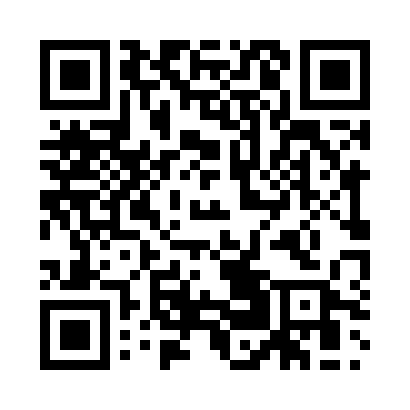 Prayer times for Ulrichholz, GermanyWed 1 May 2024 - Fri 31 May 2024High Latitude Method: Angle Based RulePrayer Calculation Method: Muslim World LeagueAsar Calculation Method: ShafiPrayer times provided by https://www.salahtimes.comDateDayFajrSunriseDhuhrAsrMaghribIsha1Wed3:435:511:065:058:2210:212Thu3:405:491:065:058:2310:233Fri3:385:481:065:068:2410:264Sat3:355:461:065:078:2610:285Sun3:325:451:055:078:2710:306Mon3:305:431:055:088:2810:327Tue3:275:421:055:088:3010:358Wed3:255:401:055:098:3110:379Thu3:225:391:055:098:3210:3910Fri3:195:371:055:108:3410:4211Sat3:175:361:055:108:3510:4412Sun3:145:351:055:108:3610:4713Mon3:125:331:055:118:3810:4914Tue3:095:321:055:118:3910:5115Wed3:065:311:055:128:4010:5416Thu3:045:291:055:128:4210:5617Fri3:015:281:055:138:4310:5818Sat2:595:271:055:138:4411:0119Sun2:565:261:055:148:4511:0320Mon2:545:251:055:148:4611:0621Tue2:515:241:055:158:4811:0822Wed2:495:231:055:158:4911:1023Thu2:485:221:065:168:5011:1324Fri2:485:211:065:168:5111:1525Sat2:485:201:065:168:5211:1626Sun2:475:191:065:178:5311:1727Mon2:475:181:065:178:5411:1728Tue2:475:171:065:188:5511:1829Wed2:475:171:065:188:5611:1830Thu2:465:161:065:198:5711:1931Fri2:465:151:075:198:5811:19